Du bisch der Fels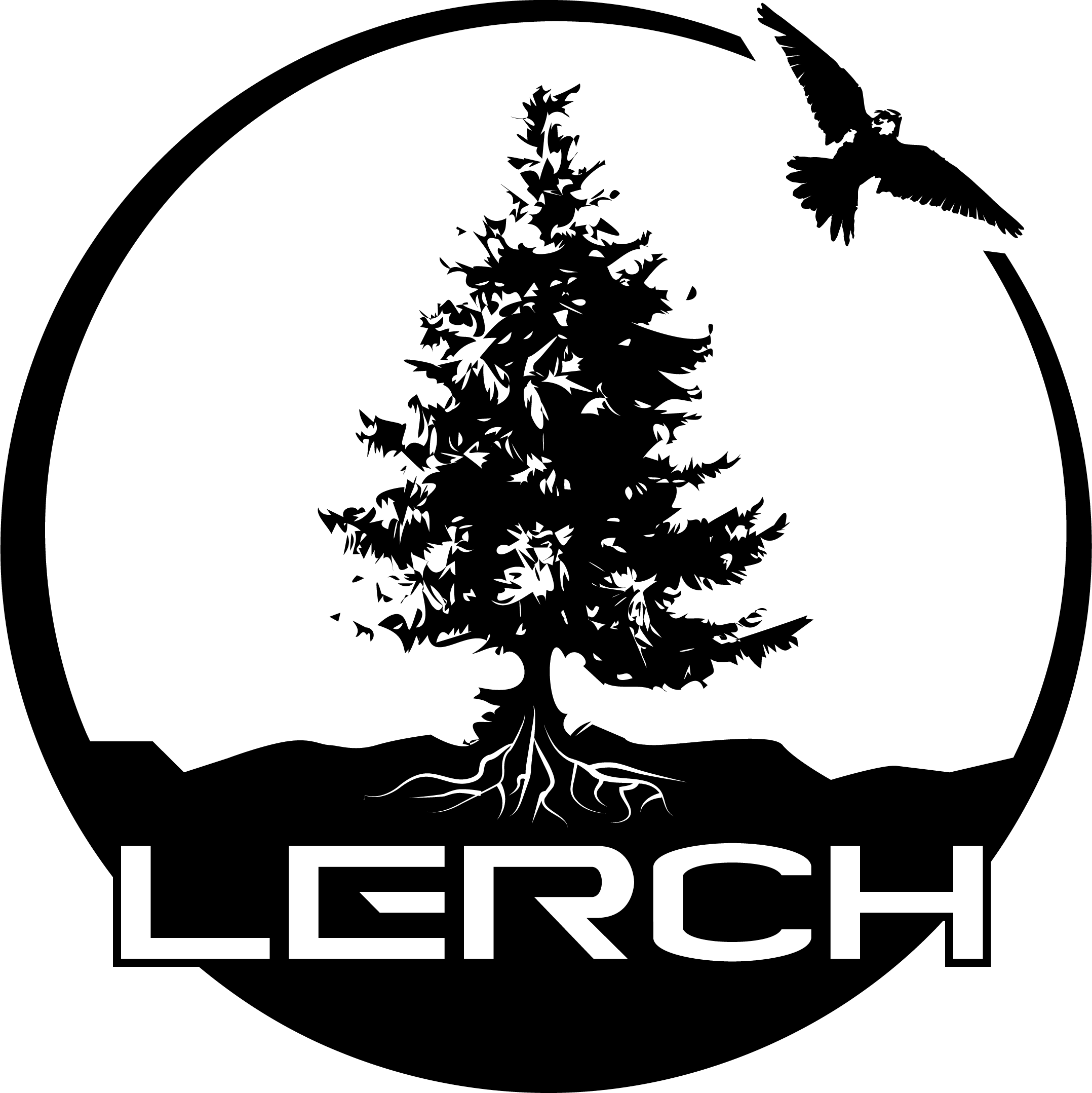 LERCHIntro: | Dm   Dm/F | B   B/C | F   F/G | C   C/A | (2x)Strophe 1   Dm                            B                                       FDu strecksch dini Hand us, seisch lasch mi nie los              C                           BJesus i häbe mi fescht a dirStrophe 2   Dm                        B                                   FZeigsch mir dini Liebi, i lami ganz uf dich ii,                Cdir vertroueniRefrain                         B                         FDu bisch dr Fels, wo mir dr Halt git              Gm                              DmAlls vergeit, du blibsch beschtah                      B                             FDu bisch ds Liecht wo mir dr Wäg zeigt              Gm            | Dm   ( Dm/F | B   B/C | F   F/G | C   C/A I )Füer du mi, i folge dirBridgeDm       B              F                  C       (Dm) I folge dir, i folge dir, i folge dir nach